রূপান্তরিত প্রাকৃতিক গ্যাস কোম্পানী লিমিটেড 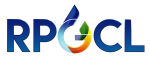 (পেট্রোবাংলার একটি কোম্পানি)আঞ্চলিক/মাঠ পর্যায়ের কার্যালয় পরিদর্শন/আকস্মিক পরিদর্শন প্রতিবেদনকর্মকর্তার নাম	:পদবি		:তারিখ		: প্রতি, ব্যবস্থাপনা পরিচালকআরপিজিসিএলঢাকা।ক্রমিকবিষয়পরিদর্শনের সারসংক্ষেপমন্তব্যস্থাপনা/আঞ্চলিক/মাঠ পর্যায়ের কার্যালয়ের নাম ও ঠিকানাপরিদর্শনের তারিখ ও সময়পরিদর্শনকারী কর্মকর্তার নাম ও পদবিপরিদর্শনকালীন অবস্থা:পরিদর্শনকালীন অবস্থা:পরিদর্শনকালীন অবস্থা:ক) জনবল:ক) জনবল:ক) জনবল:কর্মরত জনবল:উপস্থিতি:ছুটিভোগরত:অননুমোদিত অনুপস্থিত:খ) নিরাপত্তা ব্যবস্থা:খ) নিরাপত্তা ব্যবস্থা:খ) নিরাপত্তা ব্যবস্থা:কর্মরত নিরাপত্তাকর্মীর সংখ্যাউপস্থিতি:ছুটিভোগরত:অননুমোদিত অনুপস্থিত:নিরাপত্তাজনিত কোন সমস্যা আছে কিনা?নিরাপত্তা গেইটে গমনাগমনের তথ্যাদি লিপিবদ্ধ করা হয় কিনা?সিকিউরিটির জন্য স্থাপিত সিসিক্যামেরা চালু আছে কিনা?না থাকলে তার কারণ-গ) অপারেশনাল কার্যক্রমঅপারেশনাল কার্যক্রম চলমান আছে কিনা?কোন কারণে ব্যাহত হলে তার বিস্তারিত বিবরণঅপারেশনাল কার্যক্রমে কোন সমস্যা আছে কিনা?বিগত পরিদর্শনের পর অন্তর্বর্তী সময়ে কোন সমস্যা উদ্ভূত হয়েছে কি না?ডিউটিরত সংশ্লিষ্ট কর্মকর্তা-কর্মচারীগণ পিপিই পরিধানরত ছিলেন কিনা?আগত অতিথি/কর্মকর্তা পিপিই পরিধানকরতঃ প্লান্ট পরিদর্শন/প্রবেশ করেন কিনা?স্টোরেজ/ভান্ডার ব্যবস্থাপনা বিষয়ে মতামত (যদি থাকে)ঘ) প্রশাসনিক ও আর্থিক কার্যক্রমঘ) প্রশাসনিক ও আর্থিক কার্যক্রমঘ) প্রশাসনিক ও আর্থিক কার্যক্রমকোন প্রশাসনিক সমস্যা আছে কি না? থাকলে বিস্তারিতকোন আর্থিক সমস্যা আছে কি না? থাকলে বিস্তারিতঙ) অন্যান্য (সার্বিক বিষয়াদি)ঙ) অন্যান্য (সার্বিক বিষয়াদি)ঙ) অন্যান্য (সার্বিক বিষয়াদি)